РАБОТА  С ОБРАЩЕНИЯМИ ГРАЖДАН В 2023 ГОДУ(рассмотренные в порядке, предусмотренным Федеральным законом от 02 мая 2006 г. № 59-ФЗ «О порядке рассмотрения обращений граждан Российской Федерации»)Работа с обращениями граждан является важнейшим элементом комплексной работы органов местного самоуправления, направленной на формирование условий для реализации принципа открытости власти. Свое право на обращение граждане реализуют различными способами: как привычными (письменные, устные в ходе личных приемов), так и все более развивающимися электронными (электронная приемная на официальном сайте администрации, платформа обратной связи (ПОС) «Госуслуги.Решаем вместе», государственные информационные системы, например ГИС ЖКХ).В администрации Лужского муниципального района документооборот (обращения, ответы на них, переписка по обращениям) в части рассмотрения обращений граждан согласно Федеральному закону от 02 мая 2006 г. № 59-ФЗ «О порядке рассмотрения обращений граждан Российской Федерации», составляет порядка 12% от общего документооборота.За отчетный период 2023 года в администрации Лужского муниципального района зарегистрировано 2 252 таких обращений. Из них:- 1 320 обращений поступило в письменном виде (личная доставка или почта России);- 903 обращения в электронном виде, причем через Платформу обратной связи - 239;- 29 устных обращений поступило в ходе личных приемов. Как мы видим - 40% обращений направлены в электронном виде.«Все современные технологии, в цифре выстроенные, позволяют быстро реагировать на повседневные проблемы жителей, отвечать на их инициативы, на их обращения, реагировать соответствующим образом, а значит эффективнее и быстрее решать проблемы, с которыми люди сталкиваются  в повседневной жизни», -  сказал Владимир Путин.Все обращения рассмотрены, по поставленным в них вопросам приняты решения и даны разъяснения. В случае если решение вопроса не относилось к полномочиям администрации Лужского муниципального района, такое обращение направлялось в тот орган или организацию, в чьи полномочия входило решение вопроса. Гражданину направлялось уведомление.Результаты рассмотрения обращений:- по 1 058 обращениям по просьбе граждан, даны разъяснения или представлена информация;- 595 обращений граждан поддержано, по ним приняты меры или положительные решения;- 295 обращений были направлены не по компетенции. Они перенаправлены на рассмотрение в иные органы власти и подведомственные организации по принадлежности поставленных в обращениях вопросах с уведомлением гражданина;- 264 обращений не поддержано. По ним приняты отрицательные решения или даны разъяснения;- 40 обращений списано в дело без направлений ответов (анонимные обращения, обращения, не содержащие адреса по которому можно направить ответ).Из 2 252 обращений - 135 обращений зафиксированы как повторные и    25 обращений как многократные. Т.е. вопросы не были окончательно решены, либо результат не удовлетворил заявителей.	Тематически все обращения, поступившие в адрес администрации Лужского муниципального района в 2023 году, распределились следующим образом: 	Вопросы жилищно-коммунального хозяйства составили 45% (1 009 обращений) от общего количества поступивших в 2023 году обращений. 	В сравнении с 2022 годом больше на 3% (984 обращений).	Сравнительный анализ приведен в таблице.	Как мы видим, преобладали обращения граждан в части ремонта и содержания дорог, благоустройства придомовых территорий, содержания жилого фонда и работы управляющих компаний. 	Отдельно необходимо акцентировать внимание на наличие, как и в        2022 году, значительного количества жалоб на неудовлетворительную очистку дорог от снега в зимний период и очистку от песка в весенний период. Таких обращений в 2023 году поступило 106. Это 10% от общего количества обращений в части вопросов ЖКХ. Требуется постоянный контроль работы подрядных организаций.	Достаточно большое количество обращений в части развития территорий обусловлено направлением гражданами заявлений на превентивный спил или кронирование деревьев. Таких обращений поступило 119. Это 60% от количества всех обращений в части вопросов развития территорий. По данной проблеме ведется большая работа, в т.ч. и по заявкам граждан.	Так же мы видим увеличение обращений граждан в части отсутствия уличного освещения. Такие обращения составляют 74% от общего количества обращений в части электроснабжения. Большая часть обращений относится территориально к сельским поселениям. Главам администраций поселений Лужского муниципального района необходимо усилить контроль по решению вопроса обеспечения функционирования уличного освещения на подведомственных им территориях. 		Вопросы обеспечения законности, правопорядка и безопасности составили 19% (423 обращения) от общего количества поступивших в         2023 году обращений.		В данной тематике преобладают жалобы (78%) на нарушения правил проживания в многоквартирных домах, не соблюдение гражданами законодательства в части обеспечения покоя и тишины в ночное и дневное время. Основная часть обращений перенаправляется из ОМВД по Лужскому району. По данной тематике ведется большая работа, выносятся предупреждения нарушителям, часть материалов после проведения проверок направляется в административную комиссию для привлечения нарушителей к административной ответственности. 	Вопросы землепользования, градостроительства, управления муниципальным имуществом составили 18% (419 обращений) от общего количества поступивших в 2023 году обращений. 	Граждан в основном интересовало оформление аренды и передача в собственность земельных участков, установление и изменение границ земельных участков, внесение изменений в градостроительные планы, а так же проведение муниципального земельного контроля в отношении земельных участков, не использующихся по целевому назначению, в т.ч. собственники которых допускают зарастание их борщевиком Сосновского.		В 2023 году зарегистрировано 152 обращения по вопросам жилья, что составило 7% от общего количества поступивших в 2023 году обращений. Более половины (85 обращений) - это обращения, связанные с расселением аварийного жилого фонда. Граждан интересовали сроки расселения и информация о предоставляемом жилье.		Порядка 4% от общего количества обращений, составляют вопросы транспорта и безопасности дорожного движения (84 обращения).	Здесь преобладают просьбы о регулировании графика движения пассажирского транспорта, о принятии мер по обеспечению снижения скоростного режима движения транспорта на придомовых территориях.	Вопросы социального обеспечения составили 3% (63 обращения) от общего количества поступивших в 2023 году обращений. 	Граждан интересовали вопросы семьи, оформления льгот, выплаты компенсаций, работа органов опеки.	Вопросы в части здравоохранения, образования, культуры и спорта составили 2% (61 обращение) от общего количества поступивших в           2023 году обращений. 	Заявителей в основном волновали вопросы обеспечения лекарствами, работы дошкольных и общеобразовательных учреждений в поселениях, проведение тех или иных массовых мероприятий на территории Лужского района.		Прочие вопросы – 2% (41 обращение) от общего количества обращений в 2023 году. Сюда вошли вопросы по актам гражданского состояния, выдаче дубликатов документов, розыск родственников, розыск захоронений погибших в годы Великой Отечественной войны, благодарности и др.Сравнительный анализ изменений количества обращений по тематикам представлен в таблице:Поступившие в администрацию Лужского муниципального района в    2023 году обращения граждан, территориально по поселениям распределились следующим образом:По территориальной принадлежности наибольшее количество обращений поступило по вопросам Лужского городского поселения (1 643 обращения), что составляет 73% от общего количества обращений.И в сравнении с 2022 годом:Проведя анализ поступления обращений граждан с учетом постоянного места регистрации заявителя, выявлено, что 16% (361 обращение) от общего числа обращений в 2023 году поступило от жителей Санкт-Петербурга. Прослеживается стабильный рост обращений от граждан этого региона. По сравнению с 2022 годом он увеличился на 5%. Данную категорию граждан в основном интересовали вопросы землеустройства, градостроительства, работы садоводств и пассажирских перевозок. 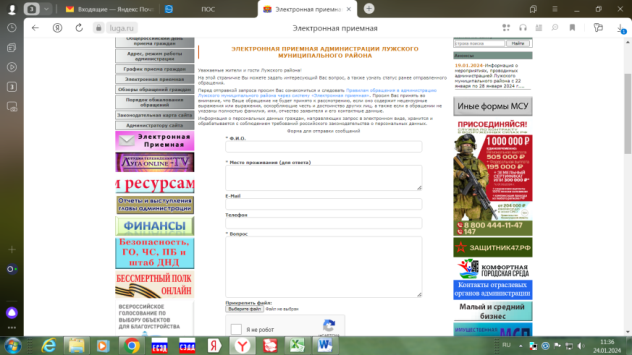 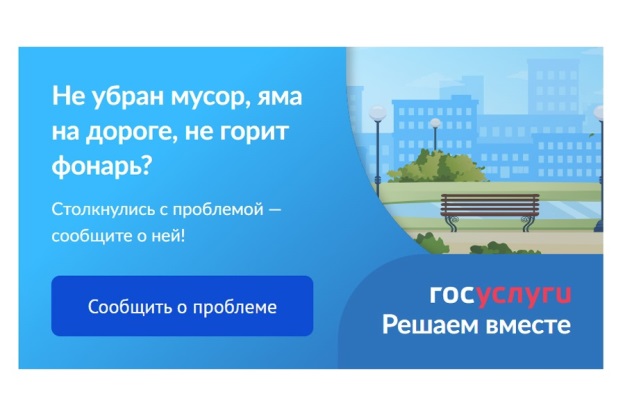 20232022+/-Строительство, ремонт и содержание дорог и тротуаров:в т.ч. расчистка дорог от снега в зимний период и уборка песка в весенний период334106304109+30Развитие территорий (благоустройство придомовых территорий, обустройство детских площадок, кронирование и спил аварийных деревьев и т.п.):в т.ч. кронирование и спил деревьев20011920987-9Содержание жилого фонда, работа управляющих компаний130119+ 11Регулирование численности безнадзорных животных (собак)3978- 39Санитарное состояние населенных пунктов (обращение с твердыми коммунальными отходами, ликвидация несанкционированных свалок)5474-20Электроснабжение:в т.ч. уличное освещение93695344+40Водоснабжение, водоотведение, эксплуатация ливневой канализации5545+10Отопление и горячее водоснабжение4043-3Газоснабжение2826+2Бытовое обслуживание населения (ритуальные услуги, услуги бани)229+13Тарификация коммунальных услуг и их оплата1424-10ВСЕГО1009984+2520232022+/-Жилищно-коммунальное хозяйство1 009984+25Обеспечение законности и правопорядка423546-123Землепользование, градостроительство419400+19Обеспечение жилыми помещениями, в т.ч. расселение аварийного жилого фонда152123+29Транспорт и БДД8495-11Здравоохранение, образование, культура, спорт и физическая культура6163-2Социальное обеспечение6354+9Прочие вопросы 4161-20ВСЕГО2 2522 326-74ПоселениеКоличество поступивших обращенийКоличество поступивших обращенийПоселение20232022Лужское городское поселение                     1 6431 681Толмачевское городское поселение 98102Заклинское сельское поселение7877Мшинское сельское поселение    137131Скребловское сельское поселение                   7466Осьминское сельское поселение                  3136Дзержинское сельское поселение                  3128Ям-Тесовское сельское поселение  3244Володарское сельское поселение1716Серебрянское сельское поселение                  2121Торковичское сельское поселение    1622Оредежское сельское поселение                3555Волошовское сельское поселение        1821Ретюнское сельское поселение                  2126ВСЕГО2 2522 326